慶祝中華人民共和國成立75周年善德基金會「認識憲法、《基本法》——與法治同行」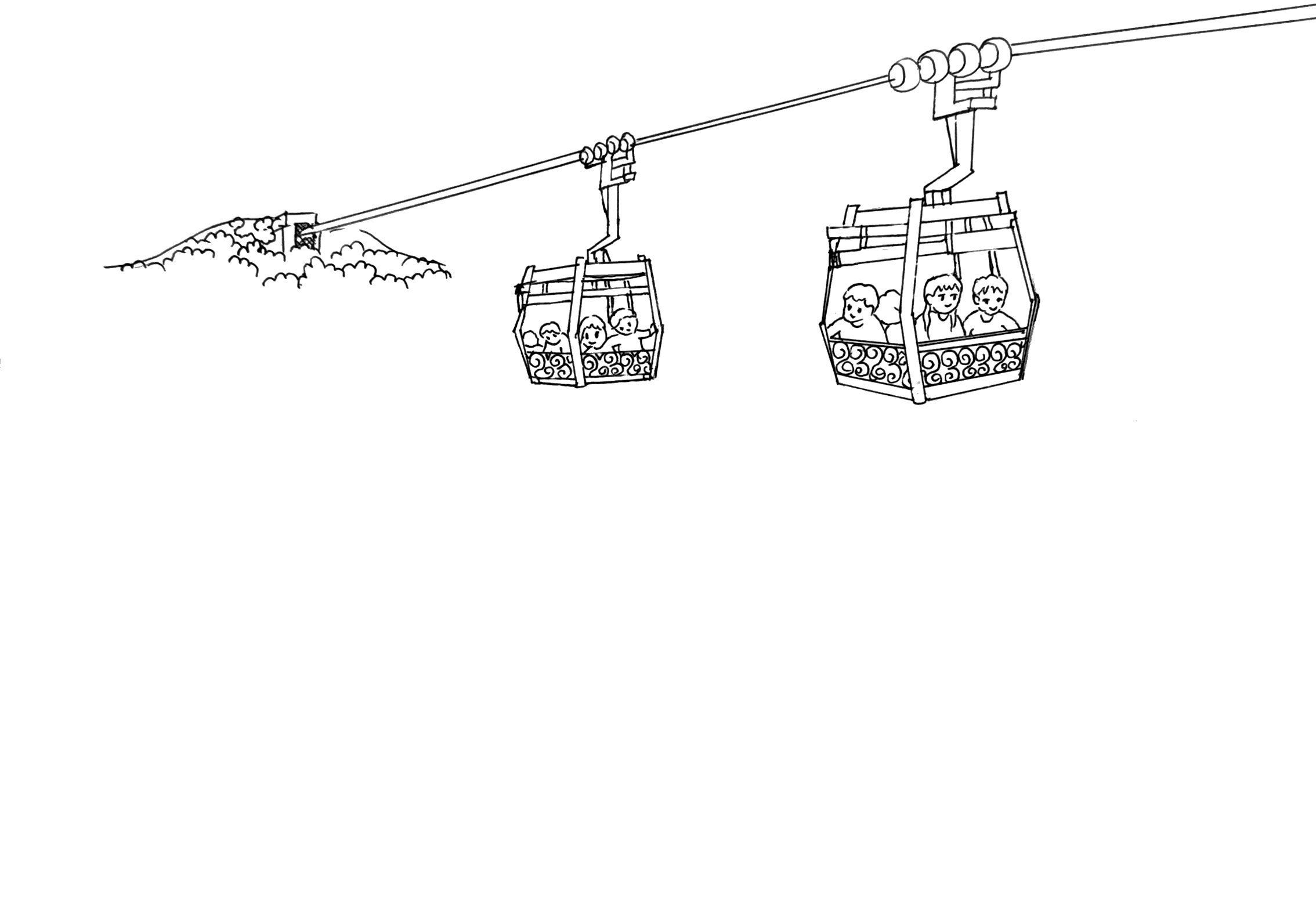 全港家長平面設計比賽2024（繪畫範圍不得超越以下框線）